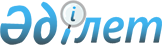 Әкімдіктің 2017 жылғы 10 мамырдағы № 578 "Үгіттік баспа материалдарын орналастыруға арналған орындарды белгілеу және сайлаушылармен кездесуі үшін барлық кандидаттарға үй-жайлар ұсыну туралы" қаулысына өзгерістер енгізу туралыҚостанай облысы Рудный қаласы әкімдігінің 2019 жылғы 29 қазандағы № 1344 қаулысы. Қостанай облысының Әділет департаментінде 2019 жылғы 31 қазанда № 8724 болып тіркелді
      "Қазақстан Республикасындағы сайлау туралы" 1995 жылғы 28 қыркүйектегі Қазақстан Республикасының Конституциялық заңының 28-бабына және "Қазақстан Республикасындағы жергілікті мемлекеттік басқару және өзін-өзі басқару туралы" 2001 жылғы 23 қаңтардағы Қазақстан Республикасы Заңының 31-бабына сәйкес Рудный қаласының әкімдігі ҚАУЛЫ ЕТЕДІ:
      1. Рудный қаласы әкімдігінің "Үгіттік баспа материалдарын орналастыруға арналған орындарды белгілеу және сайлаушылармен кездесуі үшін барлық кандидаттарға үй-жайлар ұсыну туралы" 2017 жылғы 10 мамырдағы № 578 қаулысына (2017 жылғы 15 маусымда Қазақстан Республикасы нормативтік құқықтық актілерінің эталондық бақылау банкінде жарияланған, Нормативтік құқықтық актілерді мемлекеттік тіркеу тізілімінде № 7098 болып тіркелген) мынадай өзгерістер енгізілсін:
      көрсетілген қаулының 2-қосымшасында:
      реттік нөмірлері 6, 7, 15, 18-жолдар жаңа редакцияда жазылсын:
      "
      ",
      "
      ",
      "
      ";
      реттік нөмірі 19-жол алынып тасталсын.
      2. "Рудный қаласы әкімінің аппараты" мемлекеттік мекемесі Қазақстан Республикасының заңнамасында белгіленген тәртіпте:
      1) осы қаулының аумақтық әділет органында мемлекеттік тіркелуін;
      2) осы қаулыны ресми жарияланғанынан кейін Рудный қаласы әкімдігінің интернет-ресурсында орналастырылуын қамтамасыз етсін.
      3. Осы қаулының орындалуын бақылау Рудный қаласы әкімі аппаратының басшысына жүктелсін.
      4. Осы қаулы алғашқы ресми жарияланған күнінен кейін күнтізбелік он күн өткен соң қолданысқа енгізіледі.
					© 2012. Қазақстан Республикасы Әділет министрлігінің «Қазақстан Республикасының Заңнама және құқықтық ақпарат институты» ШЖҚ РМК
				
6.
Рудный қаласы
П. Корчагин көшесі, 153-құрылыс, Рудный қаласы әкімдігінің "Бейімбет Майлин атындағы № 7 мектеп-гимназиясы" коммуналдық мемлекеттік мекемесі
7.
Рудный қаласы
И. Франко көшесі, 32-құрылыс, Рудный қаласы әкімдігінің "№ 10 мектеп-гимназиясы" коммуналдық мемлекеттік мекемесі
15.
Рудный қаласы
Садовая көшесі, 16-құрылыс, Рудный қаласы әкімдігінің "№ 20 негізгі мектебі" коммуналдық мемлекеттік мекемесі
18.
Рудный қаласы
Комсомол даңғылы, 45-құрылыс, Рудный қаласы әкімдігінің "Балалар мен жастарды дамыту және шығармашылық сарайы" коммуналдық мемлекеттік қазыналық кәсіпорны
      Рудный қаласы әкімінің міндетін атқарушы

А. Ескатов
